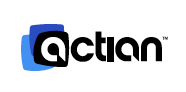 Actian Security Alert			Communication Content	December 21, 2019December 21, 2019Dear Valued Actian Customer:Please note that several vulnerabilities have been identified in the Oracle Java SE versions 8u231 and earlier (see: https://www.oracle.com/technetwork/security-advisory/cpuapr2019-5072813.html under Oracle Java SE Matrix).Actian DataConnect Studio and Engine versions 11..5.0.42 and prior could be vulnerable because the Java versions affected are shipped as part of the installation and functionality of this product.  DataConnect Studio and Engine as of 11.5.0.43 and greater bundle Open JDK 8u232 which addresses the vulnerabilities listed in the Oracle Java SE Matrix.  The resolution for DataConnect customers is to upgrade to 11.5.0.43 or 11.5.2.11.  Prior versions of DataConnect (versions 9 and 10) will not be addressed since those versions are no longer in enterprise support.You can find more information in this Knowledge Base documentYou can also subscribe in our Broadcast  Groups in our community, where we announce every new patch and version.Regards,Pamela FowlerVP of Worldwide SupportActian Corporation 					Pamela.Fowler@actian.com 